KLASA:400-08/21-01/06URBROJ:2113/03-01-21-4Stubičke Toplice, 17.03.2021.Na temelju članka 117. st. 1. Zakona o socijalnoj skrbi (Nar. nov. br. 157/13, 152/14, 99/15, 52/16, 16/17, 130/17, 98/19,  64/20 i 138/20) i članka 25. t. 3. Statuta Općine Stubičke Toplice (Službeni glasnik Krapinsko-zagorske županije br. 16/09, 9/13, 15/18 i 7/21), Općinsko vijeće Općine Stubičke Toplice  na svojoj 37. sjednici održanoj dana 17. ožujka 2021. godine donijelo jeODLUKU O IZVRŠENJU  SOCIJALNOG PROGRAMAOPĆINE STUBIČKE TOPLICE ZA RAZDOBLJE 01.01.2020. DO 31.12.2020.I.Općina Stubičke Toplice u proračunu za 2020. godinu osigurava sredstva za potrebe socijalne skrbi u iznosu  od  434.540,00 kuna, a u 2020. godini izvršeno je 432.890,05 kn ili 99,62% od plana.	Ovim Socijalnim programom, u okviru osiguranih sredstava, utvrđuju se prava utvrđena Zakonom o socijalnoj skrbi i druga prava i pomoći za osobe sa prebivalištem na području Općine Stubičke Toplice.II.Socijalnim programom za 2020. godinu raspoređuju se financijska sredstva koja se planiraju radi ostvarivanja prava sukladno Odluci o kriterijima za raspodjelu sredstava za potrebe socijalne skrbi (Službeni glasnik Krapinsko-zagorske županije br. 11/12, 2/14, 41/17 i 52A/18), Zakonu o socijalnoj skrbi (Nar. nov. br. 157/13, 152/14, 99/15, 52/16, 16/17, 130/17, 98/19, 64/20 i 138/20), Zakonu o odgoju i obrazovanju u osnovnoj i srednjoj školi (Nar. nov. br. 87/08, 86/09, 92/10, 105/10, 90/11, 5/12, 16/12, 86/12, 94/13, 152/14, 07/17, 68/18, 98/19 i 64/20), Zakonu o Crvenom križu (Nar. nov. br. 71/10 i 136/20), Pravilniku o financiranju javnih potreba Općine Stubičke Toplice (Službeni glasnik Krapinsko-zagorske županije br. 23/15).	Izvori sredstava za financiranje aktivnosti koje obuhvaća socijalni program je proračun Općine – opći prihodi i primici te tekuće pomoći iz proračuna Krapinsko-zagorske županije.  III.         		Predsjednik Općinskog vijeća                            Općine Stubičke Toplice                                Tomislav MlinarićDostaviti:Ministarstvo rada, mirovinskog sustava, obitelji i socijalne politike, Ulica grada Vukovara 78, ZagrebArhiva, ovdje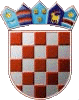 REPUBLIKA HRVATSKAKRAPINSKO-ZAGORSKA ŽUPANIJAOPĆINA STUBIČKE TOPLICEOPĆINSKO VIJEĆERedni brojOblik socijalne pomoćiStavka u proračunuPlan za 2020. godinu (kn)Izvršenje 31.12.2020. (kn)Naknada za troškove stanovanja i jednokratna naknadaA10700123.940,0023.889,91Troškovi ogrjevaA10700110.500,0010.500,00Jednokratna novčana pomoć za novorođeno dijeteA10700845.000,0048.500,00Pomoć u obiteljskim paketimaA1070065.500,005.427,06Prehrana u školskoj kuhinjiA1070049.100,008.935,00Stipendije učenicima i studentimaA107003155.500,00153.500,00Sufinanciranje troškova prijevoza učenika i studenataA10700959.000,0056.813,88      8.Prijevoz pokojnikaA1070134.200,004.125,009.Sufinanciranje rada Crvenog križaA10710140.000,0040.000,00    10.Sufinanciranje programa i projekata udruga i ostalih organizacija civilnog društva u području socijalne skrbiA10740140.300,0040.300,0011.Smještaj učenika srednjih škola u učeničke domoveA10701214.000,0014.000,0012.Ostale naknade građanima i kućanstvimaA10701517.500,0016.899,2013.Sufinanciranje nabave udžbenika učenicima srednjih školaA10700710.000,0010.000,00UKUPNO:434.540,00432.890,05